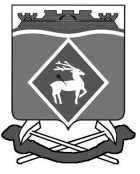 РОССИЙСКАЯ  ФЕДЕРАЦИЯ РОСТОВСКАЯ ОБЛАСТЬМУНИЦИПАЛЬНОЕ  ОБРАЗОВАНИЕ  «ГОРНЯЦКОЕ СЕЛЬСКОЕ  ПОСЕЛЕНИЕ»АДМИНИСТРАЦИЯ  ГОРНЯЦКОГО  СЕЛЬСКОГО ПОСЕЛЕНИЯ РАСПОРЯЖЕНИЕ Рассмотрев представление МБУК «Горняцкая клубная система» Горняцкого сельского поселения об утверждении прейскуранта на платные услуги, оказываемые муниципальным бюджетным учреждением культуры, руководствуясь Федеральным законом «Об общих принципах организации местного самоуправления в Российской Федерации», Уставом муниципального образования «Горняцкое сельское поселение»,Утвердить Перечень и тарифы на платные услуги, оказываемые МБУК «Горняцкая клубная система», (приложение № 1).Распоряжение вступает в силу с момента подписания и официального опубликования.Глава  поселения							   О.П. СнисаренкоВерно Ведущий специалист					             А.М. ВетохинаПриложение № 1 к распоряжению Администрации Горняцкого сельского поселения от 27.05.2014 года № 23Перечень и  тарифы на платные услугипредоставляемые МБУК  «Горняцкая клубная система»Глава поселения				                       О.П. Снисаренко27.05.2014 года 27.05.2014 года №  23 .№  23 .№  23 .№  23 .пос. ГорняцкийОб утверждении прейскуранта на оказание платных услуг, оказываемых МБУК «Горняцкая клубная система»Об утверждении прейскуранта на оказание платных услуг, оказываемых МБУК «Горняцкая клубная система»Об утверждении прейскуранта на оказание платных услуг, оказываемых МБУК «Горняцкая клубная система»№ п/пНаименование услугСтоимость услуги (руб.)1231.Концертная программа (в зависимости от времени и профессионализма специалистов) (1 час)500 руб.2.Музыкальное оформление мероприятия  (1 час)от 1 000 руб.3.Организация и проведение праздничных мероприятий для организаций  (1 час)1 500 руб.Билеты на:1.Дискотеки15-30 руб.2.Концерты 10-150 руб. (в зависимости от времени и профессионализма)3.Аттракцион «Карусель»20 руб.4.Аттракцион «Лодочки»30 руб.5.Аттракцион «Ромашка» 30 руб.6.Аттракцион «Ветерок»30 руб.Предоставление помещения2.Зал для гастрольных выступлений театров, цирка, артистов10% от выручкиНаписание афиш1.Малая афиша100 руб.2.Большая афиша200 руб.Прокат1.Озвучивающая аппаратура (до суток)1 500 руб.2.Сценические костюмы (от 1 часа до суток)50 руб.Печатные услуги1.Ксерокопирование (1 стр.)5 руб.Оплата специалистам за услугиФиксированная  (по договору)Ведущий дискотеки, кассир - билетерФиксированная  (по договору)